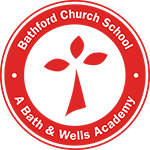 Bathford Church School Special Educational Needs and Disabilities Policy Adopted: May 2019 Review date: July 2021New legislation (The Children and Families Act 2014) enacted on the 13th March came into force from the 1st September 2014. A new SEN Code of Practice also accompanies this legislation. More details about the reforms and the SEN Code of Practice can be found on the Department for Education’s website: www.education.gov.uk/schools/pupilsupport/senOne significant change arising from the reforms is that Statements of SpecialEducational Needs, for those children with the most complex needs, havenow been replaced with a new Education, Health and Care (EHC) Plan.You can view the SEND Local Offer website:https://www.bathnes.gov.uk/services/children-young-people-and-families/send-special-educational-needsdisabilities-0-25This information is also available by putting the above web address into thebrowser of a smart phone or tablet.The SEND Local Offer is a resource which is designed to support children andyoung people with special educational needs and/or disabilities and theirfamilies. It describes the services and provision that are available  to those families in Somerset whose children experience some form of specialeducational need. The SEND Local Offer includes information about publicservices across education, health and social care, as well as those providedby the private, voluntary and community sectors.Bathford Church School is an inclusive school where everyone is made to feelwelcome. Our Academy vision sets out to ensure that all students enjoy highquality learning experiences through which they are able to achieve their fullpotential. Our inclusive ethos aims to encourage all pupils to be activelyinvolved in their own learning. This involves valuing all pupils and staff equallyand reducing barriers to learning and participation.1. Aims and objectives ‘Every Teacher is a Teacher of SEND’.Aims:• Provide every child with access to a broad and balanced education. Thisincludes the National Curriculum in line with the Special EducationalNeeds Code of Practice.• Promote independence, equality and consideration for others.• Ensure that we celebrate the wide range of our students’ achievements.• Equip students with the skills and attributes necessary for adult life.• Work in partnership with parents/carers.Objectives:Staff members seek to identify the needs of pupils with SEND as early aspossible. This is most effectively done by gathering information from parents,education (feeder schools or early years settings) and health and care services prior to the child’s entry into the school. Where needs have not been previously identified staff have an obligation to report observations orconcerns to the SENCo [Special Educational Needs Coordinator]at the earliest opportunity.Monitor the progress of all pupils in order to aid the identification of pupilswith SEND. Continuous monitoring of those pupils with SEND by their teacherswill help to ensure that they are able to reach their full potential.Make appropriate provision to overcome all barriers to learning and ensurepupils with SEND have full access to the National Curriculum. This will be coordinated by the teacher with support from the SENCo and will be carefullymonitored and regularly reviewed in order to ensure that individual targetsare being met and all pupils’ needs are catered for.Work with parents to gain a better understanding of their child, and involvethem in all stages of their child’s education. This includes supporting them interms of understanding SEND procedures and practices and providingregular feedback on their child’s progress through regular formal andinformal meetings.Work with and in support of outside agencies when the pupils’ needs cannotbe met by the school alone. Bathford Church School receives further supportfrom BANES Support Services, Speech and Language, OccupationalTherapy, Brighter Futures, Fosseway School outreach service, Child and Adolescent Mental Health Services (CAMHS) as well as local charitable services.Create a school environment where pupils can contribute to their ownlearning by offering all students the opportunity to voice their own opinions.This is achieved by encouraging positive relationships with adults in schooland carefully monitoring the progress of all pupils at regular intervals. Pupilparticipation is promoted across the school and a sense of responsibility isbuilt through a ‘growth mindset’ approach to learning. Wider opportunities are also encouraged through participation in different aspects of school life (e.g. membership of our Eco Council, Ethos Council, affiliation with sports teams and opportunities to participate in a wide variety of clubs after school).2. Responsibility for the coordination of SEND provision• The person responsible for overseeing the provision for children with SENDis Mrs Hayter (Headteacher).• The person co-ordinating the day to day provision of education for pupilswith SEND is Joanne Thornton(SENCo).3. Arrangements for coordinating SEND provision The SENCo will hold details of all SEND Support records such as the SENDRegister, Provision Maps, One Page Profiles, Pupil Target Plans, SEN Support Plans and planning meetings.4. Admission arrangements Please refer to the information contained in our school prospectus.The admission arrangements for all pupils are in accordance with nationallegislation, including the Equality Act 2010. This includes children with anylevel of SEND. Please refer to the information contained in our schoolprospectus. Where appropriate upon transition, children with identified needswill be supported through liaison meetings with parents, key staff from bothsettings and support agencies. Individual transition planning will beundertaken if necessary.5. Specialist SEN provision Bathford Church School  is an inclusive school. For more information on ourprovision for inclusion including our involvement in specialist programmes toaid inclusion please see our school information report on the school website.In our school we support children with a wide range of needs. We arecommitted to whole school inclusion and will seek support and training fromSEND services where appropriate.6. Identification of pupils needs A graduated approach: ‘Every Teacher is a Teacher of SEND’.Quality First Teaching: ‘The baseline of learning for all pupils’.1. Any pupil who is falling significantly outside of the range of expectedacademic achievement will be monitored and discussed at termly pupilprogress meetings.2. Once a pupil has been identified as possibly having SEND they will beclosely monitored by staff in order to gauge their level of learning andpossible difficulties.3. The teacher will take steps to provide further differentiated learningopportunities that will support the pupil following consideration of the advice from monitoring.4. The SENCo will be consulted as needed for support and advice and maywish to observe the pupil in class.5. Through the above actions it can be determined which level of provisionthe pupil will need.6. If a pupil has recently been removed from the SEND register they may alsofall into this category as continued monitoring will be necessary.7. Parents will be informed fully of every stage of their child’s developmentand the circumstances under which they are being monitored. Parents areencouraged to share information and queries with the school.8. The pupil is monitored if concerns are raised by parent or teacher but this does not automatically place the pupil on the school’s SEND register. Concerns are discussed with parents/carers. It is recorded by the school as an aid to further progression and for future reference.9. Pupil progress meetings, and parent evenings are used to monitor andassess the progress being made by all students. The frequency of thesemeetings is dependent on individual progress.7. SEND Support Where it is determined that a pupil does have SEND, parents will be informedof this before inclusion of the individual on the School SEND Register. The aimof formally identifying a pupil with SEN is to help school ensure that effectiveprovision is put in place and so remove barriers to learning. The supportprovided consists of a four-part process indicated below:• Assess• Plan• Do• Review of outcomeThis is an ongoing cycle to enable the provision to be refined and revised asthe understanding of an individual grows. This cycle enables the identificationof those interventions which are the most effective in supporting the pupil toachieve good progress and outcomes.8. Referral for an Education, Health and Care Plan If a pupil has lifelong or significant difficulties and it is likely that they will needaccess to specialist provision, they may undergo a Statutory AssessmentProcess which can be requested by a parent or the school. This will occurwhere the complexity of need or a lack of clarity around the needs of thepupil are such that a multi-agency approach to assessing that need, toplanning provision and identifying resources, is required.Further information about EHC Plans can found via the SEND Local Offer:https://www.rainbowresource.org.uk/Or by contacting SEND Partnership Service send_partnershipservice@bathnes.gov.ukHelpline 01225 394382 available Monday to Thursday 10.00am to 3.00pm, term time only.  There is an answerphone outside of these hours.9. Evaluating the success of provisionIn order to make consistent continuous progress in relation to SEND provisionthe school encourages feedback from staff, parents and pupils during theacademic year. Parents, staff and students are given an opportunity toevaluate the effectiveness of provision via review meetings.Pupil progress will be monitored on a termly basis in line with the SEND Codeof Practice. Bathford Church School offers an Open Door policy where parents can easily access the class teacher, SENCO or Headteacher.A formal evaluation of the effectiveness of the school SEND provision andpolicy culminates in an SEN Report. The evaluation is carried out by theSENCo in consultation with the Headteacher and link SEND governor. This willbe collated and published by the governing body of an Academy School onan annual basis in accordance with section 69 of the Children and FamiliesAct 2014.10. Complaints procedureRefer to the general Complaints Procedure. If a parent or carer has anyconcerns or complaints regarding the care or welfare of their child, anappointment can be made by them to speak to the SENCo or Headteacher who will be able to offer advice on formal procedures for complaint if necessary.11. In service training (CPD) We aim to keep all school staff up to date with relevant training anddevelopments in teaching practice in relation to the needs of pupils withSEND.12. Working in partnerships with parents Bathford Church School believes that a close working relationship withparents is vital in order to ensure:• Early and accurate identification and assessment of SEND leading to thecorrect intervention and provision.• Continuing social and academic progress of children with SEND to enablepersonal success.• Parental views are considered and valued.13. TransitionWhere a student has a current statement or EHC plan there is a legalrequirement to provide an annual review. Transition planning also takes placeduring from the final term of Year 6 so that there is a clear plan for transitionto Secondary school.14. Links with other schoolsThe school is a member of The Bath and Wells Multi Academy Trust (MAT). Pleasego to:http://www.bwmat.orgThe link above will give you up to date information on all of our MAT schools.Being part of the MAT enables us to build a bank of joint resources and toshare advice, training and development activities and expertise.